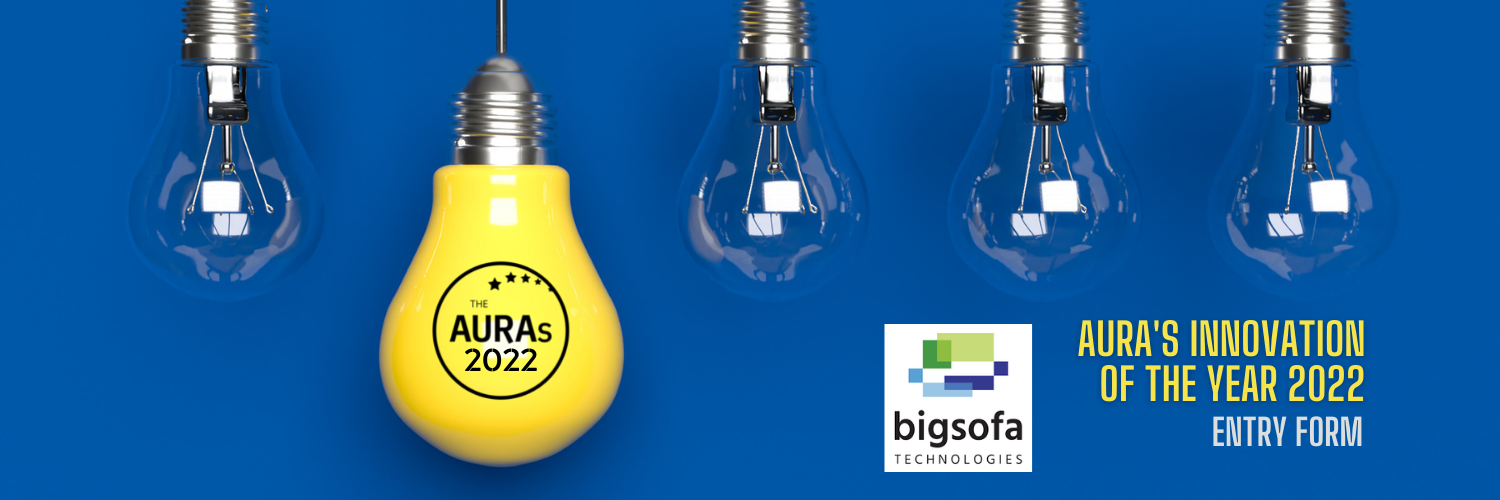 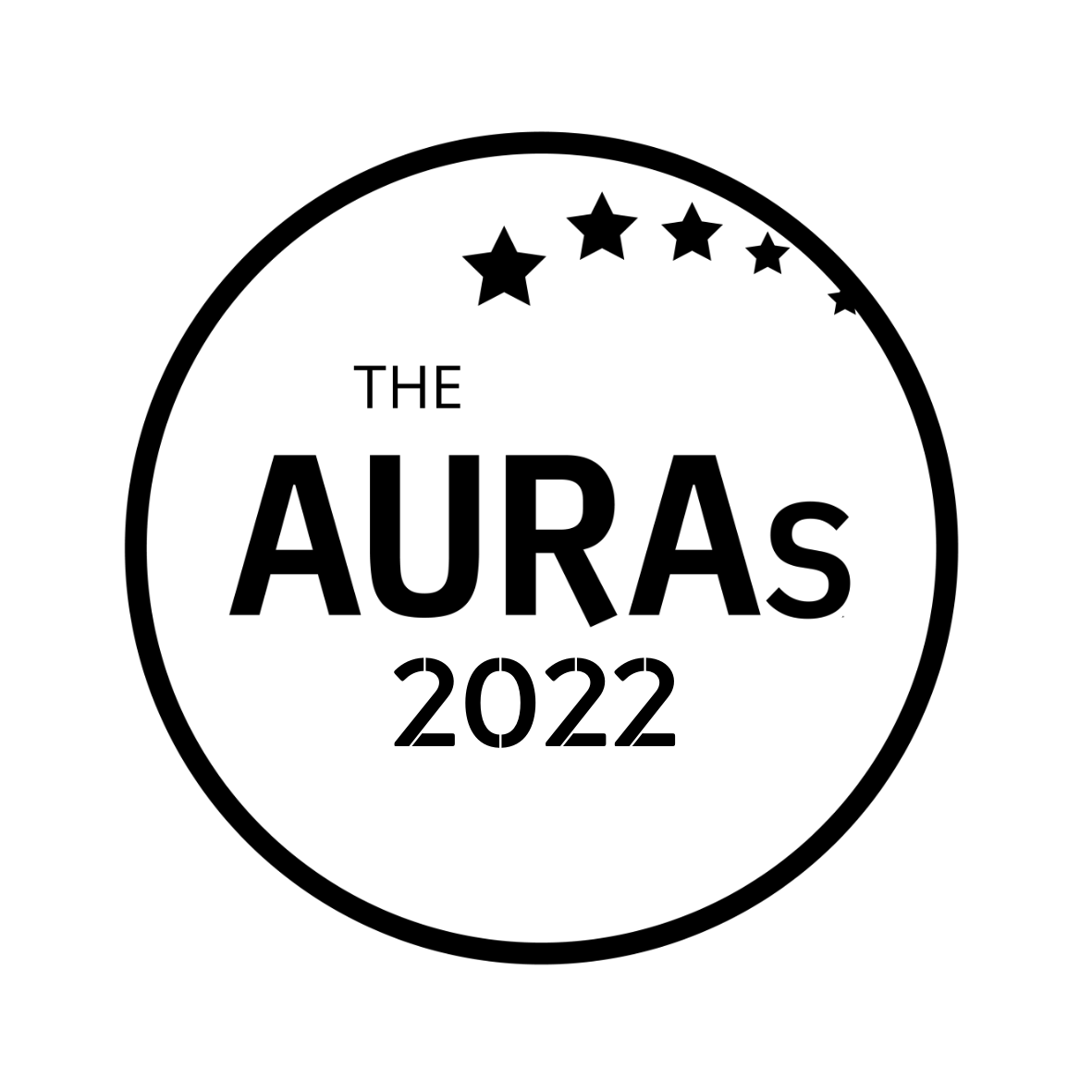 INNOVATION OF THE YEAR ENTRY FORMYOUR NAME:	 	      YOUR COMPANY:		     Your email address 	       (so we can update you on the progress of your nomination)Please email this form to marketing@aura.org.uk by 1800hrs on 13th May 2022Give us a brief description of your innovation.  In particular we’re keen to hear what makes it different and its practical applications.  You can augment your submission with presentations/demo links if you want to but please keep them as short and descriptive as possible!Tell us about your innovation [up to 250 words]What would you say are the principal benefits of this innovation compared with established methods?Are there any particular business questions or sectors that might find this innovation particularly useful?       KEY DATESClosing date for submissions is 1800hrs 13th May 2022.  Any entries received after this date will not be consideredShortlisted finalists will be contacted by AURA on or before 2nd June 2022 and announced publicly w/c 6th June 2022The shortlisted finalists will compete for the award at a live AURA online event on 29th June 2022The winner will be announced at the AURA Awards Dinner on the evening of 14th July 2022Please email this form to marketing@aura.org.uk by 1800hrs on 13th May 2022If you have any questions or want to chat through something before submitting, please contact Suzanne Lugthart – marketing@aura.org.uk